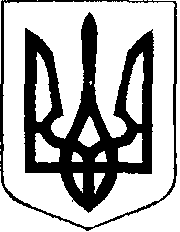                                                У К Р А Ї Н А            Жовківська міська рада  Жовківського району Львівської області	53-а сесія VIІ-го демократичного скликання 				         РІШЕННЯвід              2020р.             № 	м. ЖовкваПро затвердження  технічної документаціїіз землеустрою щодо встановлення (відновлення)меж земельної ділянки в натурі (на місцевості), для будівництва та обслуговування житловогобудинку, господарських будівель і спорудв м.Жовкві.             Розглянувши заяви про затвердження технічної документації із землеустрою щодо встановлення (відновлення) меж земельної ділянки в натурі (на місцевості), для будівництва та обслуговування житлового будинку, господарських будівель і споруд в м.Жовкві, керуючись ст.12, 118, 121, 186 Земельного кодексу України та ст.26 Закону України « Про місцеве самоврядування в Україні», Жовківська міська радаВ И Р І Ш И Л А:	            1. Затвердити гр. Сарабун Надії Миколаївні технічну документацію із землеустрою щодо встановлення (відновлення) меж земельної ділянки в натурі (на місцевості), площею 0,0607 га. у власність, кадастровий номер 4622710100:01:015:0104 для будівництва та обслуговування житлового будинку, господарських будівель і споруд по вул.Київська, 6  в м.Жовкві.           1.1. Надати у власність гр. Сарабун Надії Миколаївні  земельну ділянку (кадастровий номер 4622710100:01:015:0104) площею 0,0607 га., для будівництва та обслуговування жилого будинку,  господарських будівель і  споруд  по   вул. Київська, 6   в місті Жовкві.        2. Зареєструвати речове право на земельну ділянку у встановленому законодавством порядку.         3. Виконувати обов’язки власника земельної ділянки до вимог статті 91 Земельного кодексу України.Міський голова						Петро Вихопень